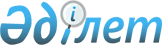 О внесении изменений в решение Сарканского районного маслихата от 29 декабря 2022 года № 34-132 "О бюджете Сарканского района на 2023-2025 годы"Решение Сарканского районного маслихата области Жетісу от 17 ноября 2023 года № 14-58
      Сарканский районный маслихат РЕШИЛ: 
      1. Внести в решение Сарканского районного маслихата "О бюджете Сарканского района на 2023-2025 годы" от 29 декабря 2022 года № 34-132 (зарегистрирован в Реестре государственной регистрации нормативных правовых актов под № 177290) следующие изменения: 
      пункт 1 указанного решения изложить в новой редакции: 
       "Утвердить районный бюджет на 2023-2025 годы согласно приложениям 1, 2 и 3 к настоящему решению соответственно, в том числе на 2023 год в следующих объемах: 
      1) доходы 7 444 472 тысяч тенге, в том числе:
      налоговые поступления 1 050 952 тысячи тенге;
      неналоговые поступления 12 274 тысячи тенге;
      поступления от продажи основного капитала 33 169 тысяч тенге;
      поступления трансфертов 6 348 077 тысяч тенге;
      2) затраты 7 523 578 тысяч тенге;
      3) чистое бюджетное кредитование 3 604 тысячи тенге, в том числе: бюджетные кредиты 41 400 тысячи тенге; 
      погашение бюджетных кредитов 37 796 тысяч тенге;
      4) сальдо по операциям с финансовыми активами 0 тенге, в том числе: 
      приобретение финансовых активов 0 тенге; 
      поступления от продажи финансовых активов государства 0 тенге;
      5) дефицит (профицит) бюджета (-) 82 710 тысяч тенге;
      6) финансирование дефицита (использование профицита) бюджета 82 710 тысяч тенге, в том числе:
      поступление займов 41 400 тысяч тенге; 
      погашение займов 37 797 тысяч тенге; 
      используемые остатки бюджетных средств 79 107 тысячи тенге.". 
      2. Приложение 1 к указанному решению изложить в новой редакции согласно приложению к настоящему решению. 
      3. Настоящее решение вводится в действие с 1 января 2023 года. Бюджет Сарканского района на 2023 год
					© 2012. РГП на ПХВ «Институт законодательства и правовой информации Республики Казахстан» Министерства юстиции Республики Казахстан
				
      Председатель Сарканского районного маслихата 

М. Разбеков
Приложение 1 к решению Сарканского районного маслихата от 17 ноября 2023 года № 14-58Приложение 1 к решению Сарканского районного маслихата от 29 декабря 2022 года № 34-132
Категория
Категория
Категория
Категория
Сумма
 (тысяч тенге)
Класс
Класс
Класс
Сумма
 (тысяч тенге)
Подкласс
Подкласс
Сумма
 (тысяч тенге)
Наименование
Сумма
 (тысяч тенге)
I. Доходы
7 444 472
1
Налоговые поступления
1 050 952
01
Подоходный налог
507 014
1
Корпоративный подоходный налог 
507 014
04
Налоги на собственность
486 896
1
Hалоги на имущество
486 896
05
Внутренние налоги на товары, работы и услуги
21 749
2
Акцизы
3 978
3
Поступления за использование природных и других ресурсов
4 966
4
Сборы за ведение предпринимательской и профессиональной деятельности
12 805
08
Обязательные платежи, взимаемые за совершение юридически значимых действий и (или) выдачу документов уполномоченными на то государственными органами или должностными лицами
35 293
1
Государственная пошлина
35 293
2
Неналоговые поступления
12 274
01
Доходы от государственной собственности
6 373
5
Доходы от аренды имущества, находящегося в государственной собственности
6 333
7
Вознаграждения по кредитам, выданным из государственного бюджета
40
06
Прочие неналоговые поступления
5 901
1
Прочие неналоговые поступления
5 901
3
Поступления от продажи основного капитала
33 169
Продажа государственного имущества, закрепленного за государственными учреждениями
22 674
Продажа государственного имущества, закрепленного за государственными учреждениями
22 674
03
Продажа земли и нематериальных активов
10 495
1
Продажа земли
9 100
4
Поступления трансфертов 
1 395
01
Трансферты из нижестоящих органов государственного управления
6 348 077
3
Трансферты из бюджетов городов районного значения, сел, поселков, сельских округов
4 916
02
Трансферты из вышестоящих органов государственного управления
4 916
2
Трансферты из областного бюджета
6 343 161
Функциональная группа
Функциональная группа
Функциональная группа
Функциональная группа
Функциональная группа
Сумма
 (тысяч тенге)
Функциональная подгруппа
Функциональная подгруппа
Функциональная подгруппа
Функциональная подгруппа
Сумма
 (тысяч тенге)
Администратор бюджетных программ
Администратор бюджетных программ
Администратор бюджетных программ
Сумма
 (тысяч тенге)
Программа
Программа
Сумма
 (тысяч тенге)
Наименование
Сумма
 (тысяч тенге)
ІІ. Затраты
7 523 578
01
Государственные услуги общего характера
628 588
1
Представительные, исполнительные и другие органы, выполняющие общие функции государственного управления
501 005
112
Аппарат маслихата района (города областного значения)
53 660
001
Услуги по обеспечению деятельности маслихата района (города областного значения)
51 979
003
Капитальные расходы государственного органа
1 681
122
Аппарат акима района (города областного значения)
 447 345
001
Услуги по обеспечению деятельности акима района (города областного значения)
272 209
003
Капитальные расходы государственного органа 
127 415
113
Целевые текущие трансферты нижестоящим бюджетам
47 721
2
Финансовая деятельность
4 174
459
Отдел экономики и финансов района (города областного значения)
4 174
003
Проведение оценки имущества в целях налогообложения
1 490
010
Приватизация, управление коммунальным имуществом, постприватизационная деятельность и регулирование споров, связанных с этим
2 684
9
Прочие государственные услуги общего характера
123 409
459
Отдел экономики и финансов района (города областного значения)
63 276
001
Услуги по реализации государственной политики в области формирования и развития экономической политики, государственного планирования, исполнения бюджета и управления коммунальной собственностью района (города областного значения)
61 865
015
Капитальные расходы государственного органа
1 411
492
Отдел жилищно-коммунального хозяйства, пассажирского транспорта, автомобильных дорог и жилищной инспекции района (города областного значения)
60 133
001
Услуги по реализации государственной политики на местном уровне в области жилищно-коммунального хозяйства, пассажирского транспорта, автомобильных дорог и жилищной инспекции
47 633
113
Целевые текущие трансферты нижестоящим бюджетам
12 500
02
Оборона
62 901
1
Военные нужды
13 933
122
Аппарат акима района (города областного значения)
13 933
005
Мероприятия в рамках исполнения всеобщей воинской обязанности
13 933
2
Организация работы по чрезвычайным ситуациям
48 968
122
Аппарат акима района (города областного значения)
48 968
007
Мероприятия по профилактике и тушению степных пожаров районного (городского) масштаба, а также пожаров в населенных пунктах, в которых не созданы органы государственной противопожарной службы
48 968
03
Общественный порядок, безопасность, правовая, судебная, уголовно-исполнительная деятельность
5 761
9
Прочие услуги в области общественного порядка и безопасности
5 761
492
Отдел жилищно-коммунального хозяйства, пассажирского транспорта, автомобильных дорог и жилищной инспекции района (города областного значения)
5 761
021
Обеспечение безопасности дорожного движения в населенных пунктах
5 761
06
Социальная помощь и социальное обеспечение
1 027 921
1
Социальное обеспечение
258 699
451
Отдел занятости и социальных программ района (города областного значения)
258 699
005
Государственная адресная социальная помощь
258 699
2
Социальная помощь
630 366
451
Отдел занятости и социальных программ района (города областного значения)
630 366
002
Программа занятости
270 907
004
Оказание социальной помощи на приобретение топлива специалистам здравоохранения, образования, социального обеспечения, культуры, спорта и ветеринарии в сельской местности в соответствии с законодательством Республики Казахстан
19 407
006
Оказание жилищной помощи
31 262
007
Социальная помощь отдельным категориям нуждающихся граждан по решениям местных представительных органов
38 277
010
Материальное обеспечение детей с инвалидностью, воспитывающихся и обучающихся на дому
3 578
014
Оказание социальной помощи нуждающимся гражданам на дому
124 109
017
Обеспечение нуждающихся лиц с инвалидностью протезно-ортопедическими, сурдотехническими и тифлотехническими средствами, специальными средствами передвижения, обязательными гигиеническими средствами, а также предоставление услуг санаторно-курортного лечения, специалиста жестового языка, индивидуальных помощников в соответствии с индивидуальной программой реабилитации лица с инвалидностью
107 153
023
Обеспечение деятельности центров занятости населения
35 673
9
Прочие услуги в области социальной помощи и социального обеспечения
138 856
451
Отдел занятости и социальных программ района (города областного значения)
138 856
001
Услуги по реализации государственной политики на местном уровне в области обеспечения занятости и реализации социальных программ для населения
54 454
011
Оплата услуг по зачислению, выплате и доставке пособий и других социальных выплат
1 857
021
Капитальные расходы государственного органа
350
028
Услуги лицам из групп риска, попавшим в сложную ситуацию вследствие насилия или угрозы насилия
70 251
050
Обеспечение прав и улучшение качества жизни лиц с инвалидностью в Республике Казахстан
11 944
07
Жилищно-коммунальное хозяйство
2 612 184
1
Жилищное хозяйство
1 851 379
472
Отдел строительства, архитектуры и градостроительства района (города областного значения)
1 851 379
003
Проектирование и (или) строительство, реконструкция жилья коммунального жилищного фонда
1 524 558
004
Проектирование, развитие и (или) обустройство инженерно-коммуникационной инфраструктуры 
53 155
098
Приобретение жилья коммунального жилищного фонда
273 666
2
Коммунальное хозяйство
167 920
492
Отдел жилищно-коммунального хозяйства, пассажирского транспорта, автомобильных дорог и жилищной инспекции района (города областного значения)
167 920
012
Функционирование системы водоснабжения и водоотведения
9 847
026
Организация эксплуатации тепловых сетей, находящихся в коммунальной собственности районов (городов областного значения)
99 539
029
Развитие системы водоснабжения и водоотведения
58 534
3
Благоустройство населенных пунктов
592 885
492
Отдел жилищно-коммунального хозяйства, пассажирского транспорта, автомобильных дорог и жилищной инспекции района (города областного значения)
592 885
018
Благоустройство и озеленение населенных пунктов
592 885
08
Культура, спорт, туризм и информационное пространство
593 845
1
Деятельность в области культуры
151 170
819
Отдел внутренней политики, культуры, развития языков и спорта района (города областного значения)
151 170
009
Поддержка культурно-досуговой работы
151 170
2
Спорт
10 195
819
Отдел внутренней политики, культуры, развития языков и спорта района (города областного значения)
10 195
014
Проведение спортивных соревнований на районном (города областного значения) уровне
1 600
015
Подготовка и участие членов сборных команд района (города областного значения) по различным видам спорта на областных спортивных соревнованиях
8 595
3
Информационное пространство
97 697
819
Отдел внутренней политики, культуры, развития языков и спорта района (города областного значения)
97 697
005
Услуги по проведению государственной информационной политики
18 954
007
Функционирование районных (городских) библиотек
78 518
008
Развитие государственного языка и других языков народа Казахстана
225
9
Прочие услуги по организации культуры, спорта, туризма и информационного пространства
334 783
819
Отдел внутренней политики, культуры, развития языков и спорта района (города областного значения)
334 783
001
Услуги по реализации государственной политики на местном уровне в области внутренней политики, культуры, развития языков и спорта
51 818
003
Капитальные расходы государственного органа
350
032
Капитальные расходы подведомственных государственных учреждений и организаций
282 615
09
Топливно-энергетический комплекс и недропользование
3 000
1
Топливо и энергетика
3 000
492
Отдел жилищно-коммунального хозяйства, пассажирского транспорта, автомобильных дорог и жилищной инспекции района (города областного значения)
3 000
019
Развитие теплоэнергетической системы
3 000
10
Сельское, водное, лесное, рыбное хозяйство, особо охраняемые природные территории, охрана окружающей среды и животного мира, земельные отношения
101 200
1
Сельское хозяйство
67 644
477
Отдел сельского хозяйства и земельных отношений района (города областного значения)
67 644
001
Услуги по реализации государственной политики на местном уровне в сфере сельского хозяйства и земельных отношений
66 644
003
Капитальные расходы государственного органа
1 000
6
Земельные отношения
5 186
477
Отдел сельского хозяйства и земельных отношений района (города областного значения)
5 186
011
Землеустройство, проводимое при установлении границ районов, городов областного значения, районного значения, сельских округов, поселков, сел
5 186
9
Прочие услуги в области сельского, водного, лесного, рыбного хозяйства, охраны окружающей среды и земельных отношений
28 370
459
Отдел экономики и финансов района (города областного значения)
28 370
099
Реализация мер по оказанию социальной поддержки специалистов
28 370
11
Промышленность, архитектурная, градостроительная и строительная деятельность
35 860
2
Архитектурная, градостроительная и строительная деятельность
35 860
472
Отдел строительства, архитектуры и градостроительства района (города областного значения)
35 860
001
Услуги по реализации государственной политики в области строительства, архитектуры и градостроительства на местном уровне
35 597
015
Капитальные расходы государственного органа
263
12
Транспорт и коммуникации
505 893
1
Автомобильный транспорт
505 893
492
Отдел жилищно-коммунального хозяйства, пассажирского транспорта, автомобильных дорог и жилищной инспекции района (города областного значения)
505 893
023
Обеспечение функционирования автомобильных дорог
9 541
045
Капитальный и средний ремонт автомобильных дорог районного значения и улиц населенных пунктов
496 352
13
Прочие
874 134
3
Поддержка предпринимательской деятельности и защита конкуренции
19 935
469
Отдел предпринимательства района (города областного значения)
19 935
001
Услуги по реализации государственной политики на местном уровне в области развития предпринимательства
18 319
004
Капитальные расходы государственного органа
1 616
9
Прочие
854 199
459
Отдел экономики и финансов района (города областного значения)
6 757
012
Резерв местного исполнительного органа района (города областного значения)
6 757
492
Отдел жилищно-коммунального хозяйства, пассажирского транспорта, автомобильных дорог и жилищной инспекции района (города областного значения)
380 728
077
Реализация мероприятий по социальной и инженерной инфраструктуре в сельских населенных пунктах в рамках проекта "Ауыл-Ел бесігі"
380 728
819
Отдел внутренней политики, культуры, развития языков и спорта района (города областного значения)
466 714
052
Реализация мероприятий по социальной и инженерной инфраструктуре в сельских населенных пунктах в рамках проекта "Ауыл-Ел бесігі"
466 714
14
Обслуживание долга
81 109
1
Обслуживание долга
81 109
459
Отдел экономики и финансов района (города областного значения)
81 109
021
Обслуживание долга местных исполнительных органов по выплате вознаграждений и иных платежей по займам из областного бюджета
81 109
15
Трансферты
991 182
1
Трансферты
991 182
459
Отдел экономики и финансов района (города областного значения)
991 182
006
Возврат неиспользованных (недоиспользованных) целевых трансфертов
171
024
Целевые текущие трансферты из нижестоящего бюджета на компенсацию потерь вышестоящего бюджета в связи с изменением законодательства
382 053
038
Субвенции
606 028
054
Возврат сумм неиспользованных (недоиспользованных) целевых трансфертов, выделенных из республиканского бюджета за счет целевого трансферта из Национального фонда Республики Казахстан
2 930
ІІІ. Чистое бюджетное кредитование
3 604
Бюджетные кредиты
41 400
10
Сельское, водное, лесное, рыбное хозяйство, особо охраняемые природные территории, охрана окружающей среды и животного мира, земельные отношения
41 400
9
Прочие услуги в области сельского, водного, лесного, рыбного хозяйства, охраны окружающей среды и земельных отношений
41 400
459
Отдел экономики и финансов района (города областного значения)
41 400
018
Бюджетные кредиты для реализации мер социальной поддержки специалистов
41 400
Категория
Категория
Категория
Категория
Категория
Сумма
(тысяч тенге)
Класс
Класс
Класс
Класс
Сумма
(тысяч тенге)
Подкласс
Подкласс
Подкласс
Сумма
(тысяч тенге)
Наименование
Сумма
(тысяч тенге)
Погашение бюджетных кредитов
37 796
5
Погашение бюджетных кредитов
37 796
01
Погашение бюджетных кредитов
37 796
1
Погашение бюджетных кредитов, выданных из государственного бюджета
37 796
Функциональная группа
Функциональная группа
Функциональная группа
Функциональная группа
Функциональная группа
Сумма (тысяч тенге)
Функциональная подгруппа
Функциональная подгруппа
Функциональная подгруппа
Функциональная подгруппа
Сумма (тысяч тенге)
Администратор бюджетных программ
Администратор бюджетных программ
Администратор бюджетных программ
Сумма (тысяч тенге)
Программа
Программа
Сумма (тысяч тенге)
Наименование
Сумма (тысяч тенге)
ІV. Сальдо по операциям с финансовыми активами
0
Категория
Категория
Категория
Категория
Сумма
(тысяч тенге)
Класс
Класс
Класс
Сумма
(тысяч тенге)
Подкласс
Подкласс
Сумма
(тысяч тенге)
Наименование
Сумма
(тысяч тенге)
6
Поступления от продажи финансовых активов государства
0
01
Поступления от продажи финансовых активов государства
0
1
Поступления от продажи финансовых активов внутри страны
0
Категория
Категория
Категория
Категория
Cумма
(тысяч тенге)
Класс
Класс
Класс
Cумма
(тысяч тенге)
Подкласс
Подкласс
Cумма
(тысяч тенге)
Наименование
Cумма
(тысяч тенге)
V. Дефицит (профицит) бюджета
-82 710
VI. Финансирование дефицита (использование профицита) бюджета
82 710
7
Поступления займов
41 400
01
Внутренние государственные займы
41 400
2 
Договоры займа
41 400
8
Используемые остатки бюджетных средств
79 107
01
Остатки бюджетных средств
79 107
1
Свободные остатки бюджетных средств
79 107
Функциональная группа 
Функциональная группа 
Функциональная группа 
Функциональная группа 
Функциональная группа 
Сумма (тысяч тенге)
Функциональная подгруппа
Функциональная подгруппа
Функциональная подгруппа
Функциональная подгруппа
Сумма (тысяч тенге)
Администратор бюджетных программ
Администратор бюджетных программ
Администратор бюджетных программ
Сумма (тысяч тенге)
Программа
Программа
Сумма (тысяч тенге)
Наименование
Сумма (тысяч тенге)
Погашение займов
37 797
16
Погашение займов
37 797
1
Погашение займов
37 797
459
Отдел экономики и финансов района (города областного значения)
37 797
005
Погашение долга местного исполнительного органа перед вышестоящим бюджетом
37 796
022
Возврат неиспользованных бюджетных кредитов, выданных из местного бюджета
1